РАЗДЕЛ III.  СТРАТЕГИЯ СОЦИАЛЬНО-ЭКОНОМИЧЕСКОГО РАЗВИТИЯ ПЛАСТОВСКОГО МУНИЦИПАЛЬНОГО РАЙОНА ДО 2035 ГОДАГлава 1. ОСНОВА РАЗРАБОТКИ СТРАТЕГИИГлава 2. ЦЕЛЬ СТРАТЕГИИЦель Стратегии - рост благосостояния и качества жизни населения за счет динамичного развития и повышения конкурентоспособности экономики Пластовского муниципального района.Качество жизни определяется и оценивается по совокупности показателей характеризующих уровень развития и степень удовлетворения  материальных и духовных потребностей населения: сохранение и создание новых рабочих мест, необходимый уровень денежных доходов граждан, качественные услуги здравоохранения, образования и социального обеспечения, доступное и комфортное жилье, общественные и досуговые возможности, качество окружающей среды, продолжительность жизни населенияГлава 3. ВЫБОР СЦЕНАРИЯ СОЦИАЛЬНО-ЭКОНОМИЧЕСКОГО РАЗВИТИЯ ПЛАСТОВСКОГО-МУНИЦИПАЛЬНОГО РАЙОНА Разработка сценарных условий социально-экономического развития района до 2035 года осуществляется по трем вариантам – инерционный, базовый и целевой. Варианты исходят из финансовых прогнозных оценок (внешнеэкономических условий). Различия по вариантам объясняются изменением динамики конкурентоспособности российского бизнеса и предприятий района, а также масштабами инвестиционной привлекательности территории района и интенсивностью реализации правительственного пакета мер и инвестиционных проектов на территории района, направленных на ускорение экономического роста.Вариант 1 - Инерционный (консервативный) сценарий связан с реализацией Пластовского муниципального района пассивной политики, направленной на умеренный рост экономики района с сохранением сложившихся трендов в условиях ограниченных ресурсов. При этом сценарии в силу приложения точечных усилий на поддержку базовых, традиционных отраслей экономики будет обеспечен положительный рост производства, но объемов капитальных вложений, в том числе бюджетных, не будет достаточно для технологических и структурных изменений. Существенных изменений в структуре экономики к 2035 году не ожидается. Вариант 2 – Базовый сценарий развития  Пластовского муниципального района определен как умеренно-оптимистичный сценарий. В  результате его реализации повысится устойчивость экономики, значительно возрастет качество жизни населения муниципального района и увеличится доля собственных доходов местного бюджета. Реализация данного сценария в конечном итоге должна привести к формированию благоприятного инвестиционного климата и созданию комфортных условий (инфраструктуры) для ведения бизнеса в Пластовском муниципальном районе. Умеренно-оптимистичный сценарий предполагает осуществление мероприятий, направленных на повышение численности населения  района за счет миграционного прироста и снижения смертности трудоспособного населения Вариант 3 -  Целевой (инновационный) сценарий содержит основные элементы умеренно-оптимистичный сценария в сочетании с существенным притоком, активизацией развития социальной сферы, более эффективным использованием ресурсов, наращиванием параметров человеческого капитала и укреплением интеграционных связей с соседними территориями. Инновационный сценарий развития строится с одной стороны на оценке существующих факторов развития, а с другой –на основе влияния активной политики развития района и градообразующего предприятия, что окажет положительное влияние и на социальные, и на демографические показатели развития. Третий вариант сценарных условий рассматривается как основной для разработки Стратегии социально-экономического развития Пластовского муниципального района до 2035 года.Развитие экономики по целевому сценарию предполагает комплексную модернизацию жизнедеятельности  Пластовского муниципального района, максимальное снижение демографических проблем в долгосрочной перспективе. Это положительно скажется на экономическом росте, а соответственно, на доходной части бюджета района, что позволит обеспечить социальные обязательства перед населением.Глава 4. ПРИОРИТЕТНЫЕ НАПРАВЛЕНИЯ ДЕЯТЕЛЬНОСТИ ОРГАНОВ МЕСТНОГО САМОУПРАВЛЕНИЯ ПРИ РЕАЛИЗАЦИИ СТРАТЕГИИ СОЦИАЛЬНОЭКОНОМИЧЕСКОГО РАЗВИТИЯ ПЛАСТОВСКОГО МУНИЦИПАЛЬНОГО РАЙОНАТочки роста экономики:- имеются все условия для создания размещения и развития  предприятий следующих направлений:предприятия общественного питания и торгово-розничной сети; предприятия по производству пищевых продуктов и полуфабрикатов;сельско-хозяйственных отраслей;предприятия добывающей отрасли  и стройиндустрии;предприятия по производству стройматериалов;  -имеются все условия для развития сферы услуг:страховых банковских риелторских гостиничных бытовыхорганизация досуга и развлечений.- историко-архитектурное наследие района, наличие большого количества памятников архитектуры и природы создает предпосылки для развития внутреннего туризма;- имеются все условия для развития потребительского рынка;- наличие свободных сельскохозяйственных земель, имеются все условия для развития сельского хозяйства.Глава 5. ОСНОВНЫЕ НАПРАВЛЕНИЯ И ЗАДАЧИ ДОСТИЖЕНИЯ СТРАТЕГИЧЕСКОЙ ЦЕЛИ СОЦИАЛЬНО-ЭКОНОМИЧЕСКОГО РАЗВИТИЯ ПЛАСТОВСКОГО МУНИЦИПАЛЬНОГО РАЙОНАВедущую роль в экономике Пластовского муниципального района  в долгосрочной перспективе сохранят действующие предприятия АО «Южуралзолото Группа Компаний», ООО «Пласт-Рифей», ООО «Новые технологии» и др.В области промышленного производства имеются все условия для создания и размещения  крупных и малых предприятий следующих  направлений:     предприятия пищевой и перерабатывающей, торгово-розничной отраслей, общественного питания, бытовых услуг.Структура экономики района будет постепенно меняться - все большие темпы развития будут набирать такие сферы экономики, как услуги грузового, пассажирского транспорта и услуги связи, финансовой инфраструктуры, строительство, производство строительных материалов и все виды сопутствующих услуг (строительно-ремонтные, проектно-архитектурные,  дизайнерские услуги),   сфера потребительского  рынка: сфера розничной и оптовой  торговли,  общественного питания и бытового обслуживания. Развитие розничной торговли будет определяться ростом доходов населения, повышением требований к уровню потребительского рынка и качеству обслуживания покупателей. В районе будет увеличиваться число крупных магазинов (российских и региональных  торговых сетей), с большими торговыми площадями до 500- с системой самообслуживания покупателей, оборудованные самым современным торговым оборудованием, парковкой для автомобилей на прилегающих территориях.  Наряду с развитием крупных торговых комплексов в жилых районах дальнейшее развитие получат магазины шаговой доступности, а также свое развитие получат  специализированные магазины.Таким образом, преимущественное развитие вышеперечисленных  перспективных рыночных направлений хозяйственной деятельности приведут к  увеличению их доли в экономических показателях Пластовского муниципального района и к снижению зависимости от  работы  действующих промышленных предприятий. Темпы развития строительства, сопутствующих услуг являются следствием увеличения масштабов строительства жилья и реконструкции имеющегося жилого фонда, возросшими требованиями горожан к качеству и комфорту жилья, развитием улично-дорожной сети и иной транспортной инфраструктуры, повышением требований к благоустройству района.Будет происходить дальнейшее развитие  сферы общественного питания и бытового обслуживания, что связано с увеличением доходов населения и изменением потребительского поведения населения. Весомый вклад в экономику района, особенно в сфере развития розничной торговли, общественного питания, бытового обслуживания, строительства и  транспортных услуг вносит малый бизнес.  Обладая большой мобильностью и восприимчивостью к изменениям конъюнктуры рынка, малый бизнес сохранит свою роль в развитии экономики и внесет необходимый вклад в удовлетворении спроса населения и предприятий в различного рода товарах и услугах.Важным условием социально-экономического развития Пластовского района является  создание комфортных условий для проживания: завершении газификации района, развитие инженерной инфраструктуры: строительство и капитальный ремонт дорог; ремонт и реконструкция сетей водоснабжения и водоотведения; электроснабжение, ремонт и реконструкция сетей электроснабжения; ремонт сетей теплоснабжения.1. Развитие экономики Пластовского муниципального района2. Развитие социальной сферы Пластовского муниципального районаСоциальная политика призвана обеспечить расширенное воспроизводство населения, гармонизацию общественных отношении, политическую стабильность, гражданское согласие и реализуется через государственные и муниципальные решения, социальные мероприятия и программы. Именно она обеспечивает взаимодействие всех сфер жизнедеятельности общества в решении социальных проблем, проявляя свои свойства: универсальности (всеохватывающий характер воздействия социальной политики на все стороны социального воспроизводства людей); включенности (возможность проникать во все сферы жизнедеятельности) и атрибутивности (способность сочетаться с любыми общественными отношениями, общественными феноменами и сферами). Целью социальной политики является повышение благосостояния населения, обеспечение высокого уровня и качества жизни, характеризующихся следующими показателями: доход как материальный источник существования, занятость, здоровье, жилье, образование, культура, спортивной школе и спортивных учреждениях города.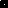 